       	                                                                                                                MARK 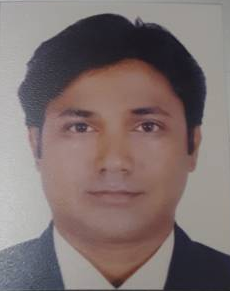 MARK.373506@2freemail.com With over 10+ years of experience, I would like to pursue a demanding role within a reputed firm with the approach to take up responsibilities to accomplish organizational goals where in my skills and potentials are being utilized to the maximum; My Core Skills:Co- ordination		Client Relations Management 	 Sales and RetentionsComplaints Management	     Business Transition 	Financial ConsultantEmployment HistoryFinIndia Financial Consultants                                                                       		Designation: Team Lead     	Location : Pune, India	June 2013 – March 2017Job Responsibilities:Managing the team and assist the team in achieving the targetsCo-coordinating with clients and building network.Managing client meetings and preparing reportsAxis Securities LtdDesignation: Business ExecutiveLocation: Pune, IndiaDec 2010 to May 2013Job Responsibilities:Managing sales and organizational targetsCo-ordination with bank clientsOrganizing and arranging client meetingsManaging overall business transitionAndromeda Marketing Pvt Ltd.Designation: Team LeadLocation: Pune, IndiaJan 2010 to Nov 2010Job Responsibilities:Managing the team and assist team in achieving the targetsCo-coordinating with clients.Managing client meetings and preparing reports.Metlife India Insurance Co. Ltd.Designation: Sales ManagerLocation: Pune, IndiaFeb 2009 to Dec 2009Job Responsibilities:Recrute advisors and prepared their IRDA exam and Sales.Managing the team and assist team in achieving the targetsCo-coordinating with clients.Managing client meetings and preparing reports.Kotak Mahindra Bank Designation: Business ExecutiveLocation: Pune, IndiaJan 2007 to Nov 2008Job Responsibilities:Managing sales and organizational targetsCo-ordination with bank clientsOrganizing and arranging client meetingsManaging overall business transitionPersonal DetailsName :                        Mark  Date of  Birth : 	12/10/1981Any other details or personal references upon request …..                  Manager  - Client RelationsB-Com (Specializing : Marketing and Advertising)